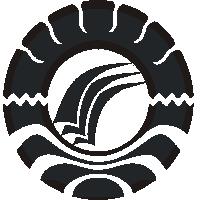 SKRIPSIEKSISTENSI DINAS PERHUBUNGAN, KOMUNIKASI DAN INFORMATIKA DALAM MEMBERIKAN PELAYANAN TEKNOLOGI INFORMASI DAN KOMUNIKASI PADA TAHUN 2008-2012 KEPADAMASYARAKAT KOTA PALUBENAZIR AHMADJURUSAN KURIKULUM DAN TEKNOLOGI PENDIDIKANFAKULTAS ILMU PENDIDIKAN UNIVERSITAS  NEGERI  MAKASSAR2013